Sunday, June 13th, 2021
3rd Sunday after PentecostHoly Communion 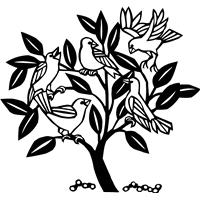 Grace Lutheran Church301 E. Conan St., Ely, MN  55731Church Phone: 218-365-5605Email:  gracelutheranelymn@gmail.comWebsite: www.graceinely.orgFacebook: @gracelutheranelyGrace Lutheran Staff:          Pastor: Eric ThieleOffice Manager: Brian NaykkiChoir Director: Sarah MasonOrganists: Barb Litchfield & Karin SchmidtNursery Professional: Brian NaykkiCustodian: Dave Klaesges* Please stand as your body allows.+GATHERING+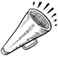 Welcome and AnnouncementsConfession and ForgivenessAlmighty God, to whom all hearts are open, all desires known, and from whom no secrets are hid: cleanse the thoughts of our hearts by the inspiration of your Holy Spirit, that we may perfectly love you and worthily magnify your holy name, through Jesus Christ our Lord. Amen. Let us confess our sin in the presence of God and of one another.Silence is kept for reflection.Most merciful God, we confess that we are captive to sin and cannot free ourselves. We have sinned against you in thought, word, and deed, by what we have done and by what we have left undone. We have not loved you with our whole heart; we have not loved our neighbors as ourselves. For the sake of your Son, Jesus Christ, have mercy on us. Forgive us, renew us, and lead us, so that we may delight in your will and walk in your ways, to the glory of your holy name. Amen.
In the mercy of almighty God, Jesus Christ was given to die for us, and for his sake God forgives us all our sins. As a called and ordained minister of the church of Christ, and by his authority, I therefore declare to you the entire forgiveness of all your sins, in the name of the Father, and of the + Son, and of the Holy Spirit. Amen. 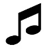 *Gathering Hymn                    We Walk by Faith                #635*Greeting			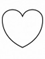 Leader: The grace of our Lord Jesus Christ, the love of God,and the communion of the Holy Spirit be with you all.                   People: And also with you.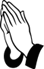    *Prayer of the Day  Let us pray. O God, you are the tree of life, offering shelter to all the world. Graft us into yourself and nurture our growth, that we may bear your truth and love to those in need, through Jesus Christ, our Savior and Lord.Amen.+WORD+First Reading……………………………. Ezekiel 17:22-2422Thus says the Lord God: I myself will take a sprig from the lofty top of a cedar; I will set it out. I will break off a tender one from the topmost of its young twigs; I myself will plant it on a high and lofty mountain. 23On the mountain height of Israel I will plant it, in order that it may produce boughs and bear fruit, and become a noble cedar. Under it every kind of bird will live; in the shade of its branches will nest winged creatures of every kind. 24All the trees of the field shall know that I am the Lord.
I bring low the high tree, I make high the low tree; I dry up the green tree
and make the dry tree flourish. I the Lord have spoken; I will accomplish it. This is the Word of the Lord, Thanks be to God.    *Gospel Acclamation    Alleluia. Welcome with meekness the implanted word* that has the power to save your souls. Alleluia.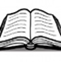 Gospel Reading Mark 4:26-34The Holy Gospel, according to Mark, the fourth chapter. Glory to you, O Lord.26[Jesus] said, “The kingdom of God is as if someone would scatter seed on the ground,27and would sleep and rise night and day, and the seed would sprout and grow, he does not know how. 28The earth produces of itself, first the stalk, then the head, then the full grain in the head. 29But when the grain is ripe, at once he goes in with his sickle, because the harvest has come.” 30He also said, “With what can we compare the kingdom of God, or what parable will we use for it? 31It is like a mustard seed, which, when sown upon the ground, is the smallest of all the seeds on earth; 32yet when it is sown it grows up and becomes the greatest of all shrubs, and puts forth large branches, so that the birds of the air can make nests in its shade.” 33With many such parables he spoke the word to them, as they were able to hear it; 34he did not speak to them except in parables, but he explained everything in private to his disciples. This is the gospel of our Lord. Praise to you, O Christ.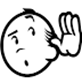 Sermon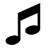 Hymn of the Day             On What Has Been Sown             #550        *Apostles’ Creed                                                               Page 105  *Prayers of Intercession Lord, in your mercy. Hear our prayer.    At conclusion: Amen.*Sharing of Peace For those worshipping in person, we will use hand waves, bowing, peace sign, and elbow bumps. Please remain in your seats.  For those worshipping online, you are invited to Share the peace in the comment section with the use of an emoji like the peace sign or a dove, a symbol of peace and of the Holy Spirit or just say peace.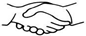 +MEAL+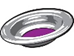  Offering - We will not be passing offering plates. They are placed at the entrance to the sanctuary and the fellowship hall. You are encouraged to place your offering in the plates as you enter or exit the worship areas. *Offering Prayer		*The Great Thanksgiving                                                Page 107                                                     *Words of Institution					     Page 108 *The Lord’s Prayer	                                                    Page 112 Communion- You received a communion cup as you arrived. Please have that ready as we will receive communion together at the same time. You will remain in your seats to receive communion. For those at home, you are invited to have bread and wine or grape juice ready. You may serve one another as we receive communion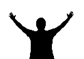  *Table Blessing & Prayer after Communion+SENDING+ *Blessing                              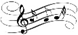 *Sending Hymn         Spread, Oh Spread, Almighty Word    #663         *Dismissal		         Go in peace. The Spirit sends us forth to serve.         Thanks be to God.ANNOUNCEMENTS* Ericka Javis, Lyle Klein, Amy Kromer, Zac MacKenzie, Byron Moren, Doris Nelson, Brian Naykki, Vicki Hall, Dick Hall, Shannon Stehman, Beverly Wiermaa, Dick Campbell, Mary Lou Carlson, Diane Kromer, Ande Visser, Dave Nichols, Dave Casey*Those in the military and their families.Please let the church office know if you would like to be included or include someone on the prayer list.Coffee on the parsonage lawn: While we will not be able to have Sunday Morning Fellowship in the church, we are encouraging you to gather in small groups on the parsonage lawn after worship.  Bring a chair, maybe a thermos of coffee, and a smile.  (You could also make a quick stop at the Front Porch, Northern Grounds, Log Cabin Coffee, or a gas station.Grace Commemorative Brick Program: If you are interested in ordering a commemorative brick, there are order forms on the welcome table. The deadline to order is Sunday, August 29. If you have any questions, please contact Sue Flesvig 365-2253.WHAT’S HAPPENING AT GRACE…..Tues., June 15th: 5:00pm Graceful Dining @Kobierski’sThurs., June 17th: 3:00pm Finance Committee                               4:30pm Council Meeting June 23rd – 26th Pastor Eric will be on vacation.Today’s Worship Leaders and “Amazing Grace” Participants:Pastor:     Eric Thiele  Organist:  Barb Litchfield Ushers:    Caroline Owens, Deb Gregor, Bruce Koski, Amy SoderbergLector:      Amy Soderberg